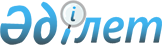 Об объявлении чрезвычайной ситуации природного характера местного масштабаРешение акима Костанайской области от 5 сентября 2022 года № 4. Зарегистрировано в Министерстве юстиции Республики Казахстан 5 сентября 2022 года № 29396       В соответствии с подпунктом 11) пункта 1 статьи 29 Закона Республики Казахстан "О местном государственном управлении и самоуправлении в Республике Казахстан", статьей 48 и подпунктом 2) пункта 2 статьи 50 Закона Республики Казахстан "О гражданской защите", постановлением Правительства Республики Казахстан от 2 июля 2014 года № 756 "Об установлении классификации чрезвычайных ситуаций природного и техногенного характера" РЕШИЛ:      1. Объявить чрезвычайную ситуацию природного характера местного масштаба на территории Аулиекольского и Карасуского районов Костанайской области.      2. Руководителем ликвидации чрезвычайной ситуации природного характера назначить первого заместителя акима области Нурмухамбетов Г.Т. и поручить провести мероприятия, вытекающие из данного решения.      3. Государственному учреждению "Аппарат акима Костанайской области" в установленном законодательством Республики Казахстан порядке обеспечить:      1) государственную регистрацию настоящего решения в Министерстве юстиции Республики Казахстан;      2) размещение настоящего решения на интернет-ресурсе акимата Костанайской области после его официального опубликования.      4. Контроль за исполнением настоящего решения оставляю за собой.      5. Настоящее решение вводится в действие со дня его первого официального опубликования.© 2012. РГП на ПХВ «Институт законодательства и правовой информации Республики Казахстан» Министерства юстиции Республики Казахстан      Аким Костанайской области А. Мухамбетов